		Save the Date!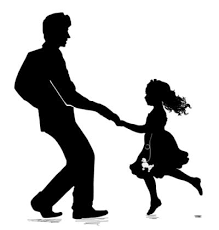 The PTO Daughter Dance will be held on Saturday, April 1st from 6-8:30p.m. at the St. Marys High School Commons.  Girls, get out your dancing shoes and grab your date (must be an adult) for a special night of dancing and fun! Be on the lookout for registration information later this month.*This event takes a lot of planning.  If you are interested in helping to organize or set up this event, please contact jen.spees@smriders.net.